.Level: Improver - Count:32 - Wall:4Tag:2 - Restart:0Start: Dance starts after 32ct with vocalSequence: M, tag1, M, tag1, M, tag2, M, M, tag1, M, tag2, M, tag2Main Part(32ct)S1: Nightclub, Side, Cross, Nightclub, ChasseS2: Side, Cross Recover, Side, Cross Recover, Nightclub, Walk X2S3:  Swivel Half Turn R, Sweep, Weave+Sweep， Weave, ChasseS4: Nightclub X2, Four-Step Full TurnTag1(4ct): RF forward(1),hold(2),  L quarter turn  and LF forward(3), Hold(4)Tag2(16ct):Forward X4, Side Rock Recover Cross X2, Side Rock RecoverEnding, at the end of the last tag2 facing 9:00, make a L quarter turn and pose facing 12:00 in your own style.Enjoy the dance!Peaceful Bye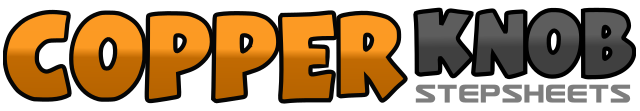 .......Count:32Wall:4Level:Improver.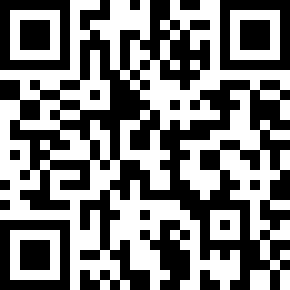 Choreographer:Rex Chuan (USA) - September 2018Rex Chuan (USA) - September 2018Rex Chuan (USA) - September 2018Rex Chuan (USA) - September 2018Rex Chuan (USA) - September 2018.Music:"Peaceful Bye" by Wen Yin Liang"Peaceful Bye" by Wen Yin Liang"Peaceful Bye" by Wen Yin Liang"Peaceful Bye" by Wen Yin Liang"Peaceful Bye" by Wen Yin Liang........12&RF R(1), LF  together(2), RF cross LF(&)34LF L(3), RF cross LF(4)56&LF L(5), RF together(6), LF cross RF(&)7&8RF forward(7), LF step behind RF(&), RF forward(8)12&R half turn and LF L(1), RF cross LF(2), recover weight on LF(&) (6:00)34&RF R(3), LF cross RF(4), recover weight on RF(&)56&LF L(5), RF together(6), LF cross RF(&)78RF forward(7), LF forward(8)12Swivel half turn R and weight on RF(1), sweep LF forward (2) for next step (3:00)3&4LF land across RF(3), RF R(&), LF cross behind RF(4) and RF sweep back for next step5&6RF land across behind LF(5), LF L(&), RF cross LF(6)7&8LF forward(7), RF step behind LF(&), LF forward(8)12&RF R(1), LF together(2), RF cross LF(&)34&LF L(3), RF together(4), LF cross RF(&)5678R quarter turn and RF forward(5), R quarter turn and LF L(6), R quarter turn and RF R(7), R quarter turn and LF L(8) and R quarter turn for next step (3:00)12345678RF forward(1), hold(2), L quarter turn and LF forward(3), hold(4), RF forward(5), hold(6), L quarter turn and LF forward(7), hold(8)12345678RF R(1), recover weight on LF(2), RF cross LF(3), LF L(4), recover weight on RF(5), LF cross RF(6), RF R(7), L quarter turn and LF forward(8)